Write the time under the clock, then find the time in the word-search and the mysterious questions.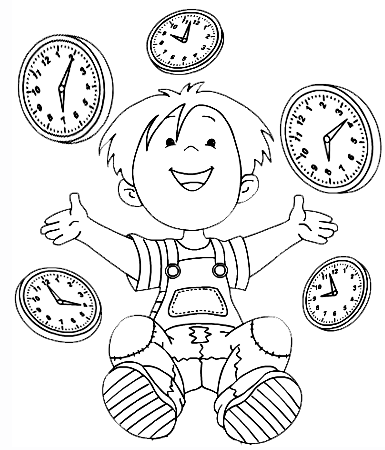 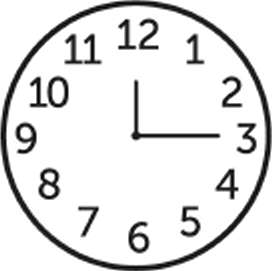 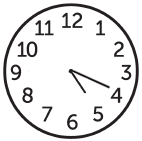 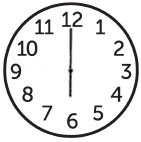 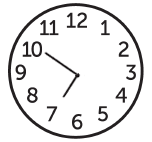 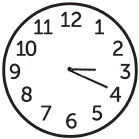 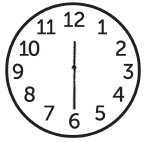 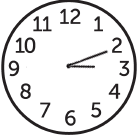 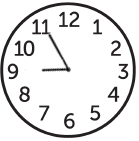 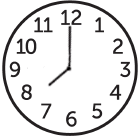 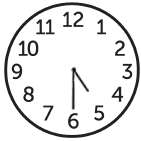 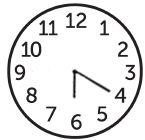 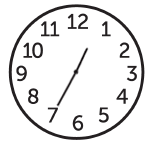 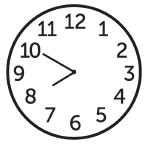 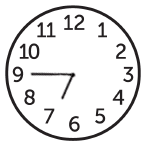 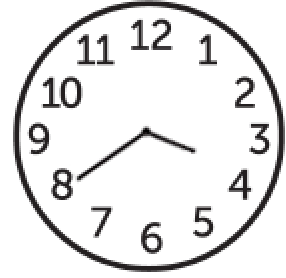 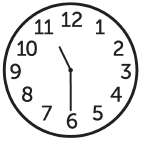 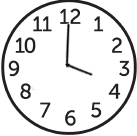 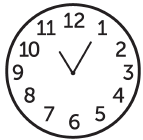 